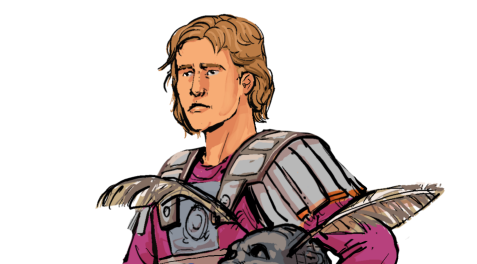 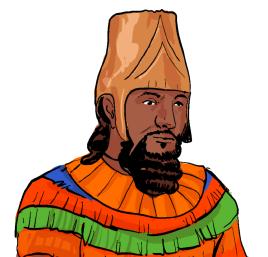 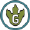 How did early Greece begin and what was it like there?How did early Greece begin and what was it like there?How did early Greece begin and what was it like there?What was life like in the city-states of Greece?What was life like in the city-states of Greece?What was life like in the city-states of Greece?How did Alexander the Great expand Greek power and influence?How did Alexander the Great expand Greek power and influence?How did Alexander the Great expand Greek power and influence?Lesson 1Lesson 2Lesson 3Lesson 4Lesson 5Lesson 6Lesson 7Lesson 8Lesson 9Key question:Key question:Key question:Key question:Key question:Key question:Key question:Key question:Key question:What can excavations tell us about early Greece?What was life like in early Greece?How did the Minoans trade in early Greece?What was life like in Athens and Sparta?How did the city-states overcome the Persian invasion?What was life like in the city-states after the Persians retreated?How did King Philip ll grow the Macedon Empire?Who was Alexander the Great and what made him a significant leader?What were the greatest achievements of Ancient Greece?Final ResponseHistorical Skill:Evidence and interpretationHistorical Skill:InferenceHistorical Skill:Evidence and interpretationHistorical Skill:Similarity and DifferenceHistorical Skill:Cause and consequenceHistorical Skill:Historical SignificanceHistorical Skill:ChronologyHistorical Skill:Historical SignificanceHistorical Skill:Historical Significancecivilisation, trade, settlementcivilisation, trade, settlementcivilisation, trade, settlementSubstantive concepts build on:civilisation, settlementSubstantive concepts build on:civilisation, settlementSubstantive concepts build on:civilisation, settlementSubstantive concepts build on:empire, monarchySubstantive concepts build on:empire, monarchySubstantive concepts build on:empire, monarchyCumulative Quiz:Q1 – Q3Cumulative Quiz:Q4 – Q6Cumulative Quiz:Q7 – Q9Cumulative Quiz:Q10 – Q12Cumulative Quiz:Q13 – Q15Cumulative Quiz:Q16 – Q18Cumulative Quiz:Q19 – Q21Cumulative Quiz:Q22 – Q24